Air PollutionDay 1:  Atmospheric Structure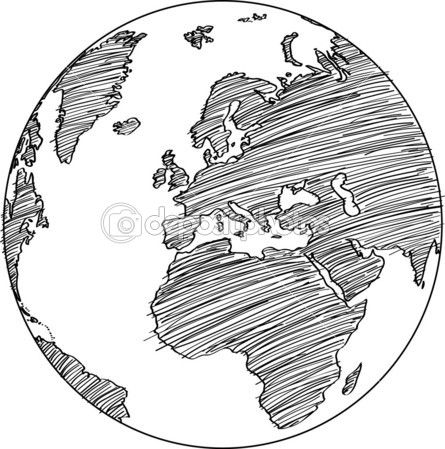 